Об утверждении плана мероприятий по улучшению условий и охраны труда в Кромском районе на 2023-2025 годыВ целях совершенствования системы управления охраны труда Кромского района, активизации работы по снижению производственного травматизма, профессиональной заболеваемости и оказанию помощи в выполнении мероприятий по улучшению условий и охраны труда в хозяйствующих субъектах Кромского района, в соответствии с Законом Орловской области от 9 января 2008 года №738-ОЗ "О наделении органов местного самоуправления Орловской области отдельными государственными полномочиями Орловской области в сфере трудовых отношений"п о с т а н о в л я ю:1. Утвердить прилагаемый план мероприятий по улучшению условий и охраны труда в Кромском районе на 2023-2025 годы.2. Рекомендовать руководителям предприятий и организаций всех форм собственности обеспечить соблюдение на каждом рабочем месте здоровых и безопасных условий труда, соответствующих требованиям законодательства об охране труда.3. Опубликовать (обнародовать), разместить настоящее постановление на официальном сайте администрации Кромского района.4. Контроль за исполнением настоящего постановления возложить на заместителя Главы администрации района по экономике и финансам, начальника финансового отдела Лежепекову Г.Н.И.о. Главы Кромского района                                                              А.В. БыковПриложениек постановлению администрации районаот  6 октября . № 727 ПЛАНмероприятий по улучшению условий и охраны труда в Кромском районе на 2023-2025 годы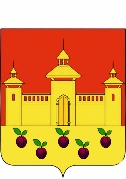 РОССИЙСКАЯ  ФЕДЕРАЦИЯОРЛОВСКАЯ  ОБЛАСТЬАДМИНИСТРАЦИЯ  КРОМСКОГО  РАЙОНАПОСТАНОВЛЕНИЕ6 октября 2022 года                                                                                     № 727            пгт. Кромы№ ппМероприятияИсполнителиплана мероприятийСроки исполненияИсточники финансированияОжидаемый результат от реализации плана мероприятий 1Организация работы районной межведомственной комиссии по охране труда:-формирование плана работы комиссии:-организация проведение заседаний комиссии;-оформление протоколов, решений комиссии и контроль их исполнения Отдел по экономике, предпринимательству и трудуежеквартально-Повышение эффективности функционирования системы управления охраной труда2Обеспечение деятельности районной межведомственной комиссии по охране труда по координации действий органов местного самоуправления, органов государственного надзора и контроля, профсоюзов и работодателей по реализации государственной политики в области охраны трудаРайонная межведомственная комиссия по охране труда2023-2025г.г.-Повышение эффективности функционирования системы управления охраной труда3Реализация Закона Орловской области от 9 января . №738 «О наделении органов местного самоуправления отдельными государственными полномочиями в сфере трудовых отношений»Отдел по экономике, предпринимательству и труду2023-2025г.г.-Повышение эффективности функционирования системы управления охраной труда4Подготовка и направление в Управление труда и занятости Департамента социальной защиты, опеки и попечительства, труда и занятости Орловской области отчетов о состоянии условий и охраны труда в районеОтдел по экономике, предпринимательству и труду2023-2025г.г.-Повышение уровня информированности5Подготовка и направление руководству района ежегодной информации о состоянии условий и охраны труда в районеОтдел по экономике, предпринимательству и труду2023-2025г.г.-Повышение уровня информированности6Проведение анализа состояния условий и охраны труда, причин производственного травматизма и профессиональной заболеваемости в организациях района, разработка профилактических мер по снижению уровня производственного травматизма и профессиональной заболеваемостиРайонная межведомственная комиссия по охране труда, Отдел по экономике, предпринимательству и труду2023-2025г.г.-Снижение уровня производственного травматизма и профессиональных заболеваний7Информирование предприятий и организаций всех форм собственности о действующих и вводимых нормативных правовых актах Российской Федерации, Орловской области по вопросам условий и охраны труда Отдел по экономике, предпринимательству и труду2023-2025г.г.-Совершенствование нормативной правовой базы в области охраны труда и повышение уровня информированности населения района8Проведение районного смотра-конкурса на лучшее состояние условий и охраны труда в организациях районаРайонная межведомственная комиссия по охране труда, Отдел по экономике, предпринимательству и труду2023-2025г.г.-Активизация деятельности работодателей организаций всех форм собственности по созданию здоровых и безопасных условий труда9Обеспечение участия в областном смотре-конкурсе на лучшее состояние условий и охраны труда организаций района и муниципального образованияОтдел по экономике, предпринимательству и труду2023-2025г.г.-Активизация деятельности органов местного самоуправления, профсоюзов, работодателей, организаций всех форм собственности по созданию здоровых и безопасных условий труда10Оказание методической помощи в обеспечении работы предприятиям и организациям района по охране трудаРайонная межведомственная комиссия по охране труда, Отдел по экономике, предпринимательству и труду2023-2025г.г.-Повышение роли органов местного самоуправления в обеспечении охраны труда в организациях района11Организация обеспечения работников сертифицированными спецодеждой, спецобувью, средствами индивидуальной защиты и др.Организации и предприятия района2023-2025г.г.-Повышение уровня защиты трудовых прав работников на здоровые и безопасные условия труда12Сбор, анализ и систематизация статистической и аналитической информации в целях реализации мероприятий по улучшению условий и охраны труда в Кромском районе на 2023-2025 годыОтдел по экономике, предпринимательству и труду2023-2025г.г.-Проведение анализа состояния условий труда и производственного травматизма для разработки и осуществления мероприятий по улучшению условий труда и предотвращению производственного травматизма13Участие в установленных федеральным законодательством случаях в работе комиссий по расследованию несчастных случаевОтдел по экономике, предпринимательству и труду2023-2025г.г.-Улучшение условий и охраны труда работников14Формирование районной межведомственной комиссии по охране труда Председатель районной межведомственной комиссии по охране труда, Отдел по экономике, предпринимательству и труду2023-2025г.г.-Повышение эффективности функционирования системы управления охраной труда15Организация обеспечения эффективной деятельности служб и специалистов по охране труда в организациях всех форм собственности, создание необходимых условий для их работыОтдел по экономике, предпринимательству и труду2023-2025г.г.-Повышение эффективности функционирования системы управления охраной труда16Организация проведения обучения по охране труда руководителей и специалистов организаций, ИП, проверки знания ими требований охраны труда, а также организация проведения обучения оказания первой помощи пострадавшим на производствеОтдел по экономике, предпринимательству и труду2023-2025г.г.Средства работодателейПовышение квалификации руководителей и специалистов по охране труда17Подготовка предложений по обеспечению охраны труда в проекты районного трехстороннего соглашения, отраслевых соглашений в рамках системы социального партнерстваРайонная межведомственная комиссия по охране труда, Отдел по экономике, предпринимательству и труду2023-2025г.г.-Повышение уровня защиты трудовых прав работников на здоровые и безопасные условия труда18Участие в мероприятиях по контролю за соблюдением требований охраны труда в организациях района во взаимодействии с органами госнадзора и контроля, профсоюзами и работодателями Отдел по экономике, предпринимательству и труду2023-2025г.г.-Выявление и устранение в организациях района нарушений по охране труда19Размещение информационных материалов по охране труда на официальном сайте Кромского района в сети Интернет и в районной газете «Заря»Отдел по экономике, предпринимательству и труду2023-2025г.г.-Повышение уровня информированности